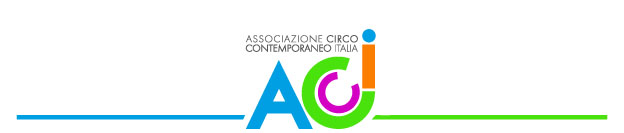 Modulo di partecipazioneTRAMPOLINO 2019Vetrina di spettacoli di circo contemporaneo italiano1 - SCHEDA ANAGRAFICAA - Compilazione a cura dell’ente Ragione Sociale: __________________________________________________________Sede Legale:	 _____________________________________________________________Legale Rappresentante: ____________________________________________________P.IVA:	_____________________________	C.F. :	________________________________Referente amministrativo: __________________________________________________telefono: __________________________	 cellulare: _____________________________mail:	____________________________________________________________________N.B.  per ente si intende la compagnia o altra struttura che firma il contratto di circuitazione e provvede alla agibilità degli artisti.B - Compilazione a cura della compagniaDenominazione: __________________________________________________________Numero componenti in tournée:	 ___________________________________________1.  Nome Cognome: _______________________________________________________Nato/a a: ______________________________________ PR: _______________________Il: ________________________________________________________________________Residente a: ___________________________________ PR: _______________________In: _______________________________________________________________________(   ) Artista in scena (   ) Tecnico di compagnia2.  Nome Cognome: _______________________________________________________Nato/a a: ______________________________________ PR: _______________________Il: ________________________________________________________________________Residente a: ___________________________________ PR: _______________________In: _______________________________________________________________________(   ) Artista in scena (   ) Tecnico di compagnia3.  Nome Cognome: _______________________________________________________Nato/a a: ______________________________________ PR: _______________________Il: ________________________________________________________________________Residente a: ___________________________________ PR: _______________________In: _______________________________________________________________________(   ) Artista in scena (   ) Tecnico di compagnia4.  Nome Cognome: _______________________________________________________Nato/a a: ______________________________________ PR: _______________________Il: ________________________________________________________________________Residente a: ___________________________________ PR: _______________________In: _______________________________________________________________________(   ) Artista in scena (   ) Tecnico di compagnia5.  Nome Cognome: _______________________________________________________Nato/a a: ______________________________________ PR: _______________________Il: ________________________________________________________________________Residente a: ___________________________________ PR: _______________________In: _______________________________________________________________________(   ) Artista in scena (   ) Tecnico di compagnia6.  Nome Cognome: _______________________________________________________Nato/a a: ______________________________________ PR: _______________________Il: ________________________________________________________________________Residente a: ___________________________________ PR: _______________________In: _______________________________________________________________________(   ) Artista in scena (   ) Tecnico di compagniaReferente Organizzativo: __________________________________________________Cellulare: ________________________________________________________________  Mail:  ___________________________________________________________________2 - SCHEDA OPERATitolo: ______________________________________________________________________ Durata: _____________________________________________________________________Anno di inizio creazione: ______________________________________________________Data del debutto: ____________________________________________________________Crediti completi:  ____________________________________________________________________________
____________________________________________________________________________
____________________________________________________________________________
________________________________________________________________________________________________________________________________________________________Musica dal vivo: (   ) SI   (   ) NODurata della forma breve (minimo 15 massimo 25 minuti): ___________________________________Durata della forma integrale (se diversa): ________________________________________Link al video in forma breve (Vimeo): ___________________________________________Password video:   ____________________________________________________________[FACOLTATIVO] Link al video in forma integrale (Vimeo): ________________________________________Password video:   ____________________________________________________________Note: _______________________________________________________________________ ________________________________________________________________________________________________________________________________________________________________________________________________________________________________________________________________________________________________________________3 - DICHIARAZIONIA – Dichiarazione a firma del Legale Rappresentante dell’enteIl/La sottoscritto/a _________________________________________________________Nato/a a: ______________________________________ PR: _______________________Il: ________________________________________________________________________Residente a: ___________________________________ PR: _______________________In: _______________________________________________________________________C.F.: _____________________________________________________________________ in qualità di Legale Rappresentante di:	 __________________________________________________________________________AUTORIZZAai sensi e per gli effetti degli artt. 13 e 23 del D.L.gs. n. 196/2003, con la sottoscrizione del presente modulo, il proprio consenso al trattamento dei dati personali forniti per la partecipazione al Bando TRAMPOLINO.Luogo, Data: _________________________________________Firma con timbro: _____________________________________B – Dichiarazione a firma del Referente Organizzativo della compagniaIl/La sottoscritto/a _________________________________________________________Nato/a a: ______________________________________ PR: _______________________Il: ________________________________________________________________________Residente a: ___________________________________ PR: _______________________In: _______________________________________________________________________C.F.: _____________________________________________________________________ DICHIARAche la propria Compagnia è autrice dell’opera: _________________________________________________________________________ (Titolo, anno di debutto)Luogo, Data: _______________________________Firma: _____________________________________DICHIARAdi avere preso visione del regolamento del Bando TRAMPOLINO e di accettarne tutte le condizioni.Luogo, Data: _______________________________Firma: _____________________________________AUTORIZZAai sensi e per gli effetti degli artt. 13 e 23 del D.L.gs. n. 196/2003, con la sottoscrizione del presente modulo, il proprio consenso al trattamento dei dati personali forniti per la partecipazione al Bando TRAMPOLINO.Luogo, Data: _______________________________Firma: _____________________________________AVVERTENZEPrima della compilazione del presente modulo si invita a prendere visione del regolamento del Bando TRAMPOLINO 2019.Il presente modulo di partecipazione deve essere compilato in ogni sua parte. L’eventuale mancata compilazione di una o più parti può essere causa di respingimento della domanda di candidatura al Bando TRAMPOLINO 2019.Il modulo di partecipazione deve essere inviato esclusivamente via mail all’indirizzo segreteria@associazionecircocontemporaneo.it entro, e non oltre, la scadenza riportata sull’avviso del Bando TRAMPOLINO 2019.Ogni compagnia può presentare una sola domanda di partecipazione al Bando TRAMPOLINO 2019.Prima di inserire il link e la password della creazione nella “scheda opera”, l’autore è invitato a verificare che il video sia stato caricato correttamente, che sia leggibile e scaricabile.La sottoscrizione del modulo di partecipazione vale come liberatoria per l’utilizzo dei materiali inviati nei modi che l’organizzazione riterrà opportuno ai soli fini di promozione dell’iniziativa. I partecipanti autorizzano l’organizzazione, ai sensi della Legge 196/2003 e successive modifiche e integrazioni, al trattamento anche informatico dei dati personali.L’invio della domanda di partecipazione implica l’accettazione del Bando TRAMPOLINO 2019 in ogni sua parte, incluse le condizioni economiche e le modalità di circuitazione in esso contenute.